Publicado en  el 30/04/2014 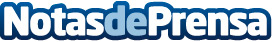 El Gobierno de Navarra aumenta del 0,6 al 1,1% la previsión de crecimiento de la economía regional en 2014El Gobierno de Navarra ha actualizado al alza la previsión de crecimiento de la economía de la Comunidad Foral durante 2014, del 0,6% al 1,1%, después de que el PIB haya crecido en el primer trimestre de este año un 0,4%, encadenando tres trimestres seguidos al alza, según se ha informado en la rueda de prensa posterior a la sesión del Gobierno.Datos de contacto:Gobierno de NavarraNota de prensa publicada en: https://www.notasdeprensa.es/el-gobierno-de-navarra-aumenta-del-06-al-11-la_1 Categorias: Navarra http://www.notasdeprensa.es